Федеральное государственное образовательное бюджетное учреждение высшего образования«Финансовый университет при Правительстве Российской Федерации»(Финансовый университет)Липецкий филиал Финансового университетаКафедра «Учет и информационные технологии в бизнесе»Протокол заседания научной лаборатории«Информационно-аналитическое обеспечение управления и принятия решений»№ 5										от 28.04.2022г.Развитие налогового учета и модернизация налогового контроля в условиях цифровизации экономикиРуководитель лаборатории – Шамрина Ирина Викторовна, к.э.н, доцент, доцент кафедры «Учет и информационные технологии в бизнесе»Участники лаборатории – всего 26 человекПовестка:Научный доклад на тему «Налогообложение в условиях цифровой реальности: вызовы налогового администрирования и решения для бизнеса» Докладывает Янковская Светлана Юрьевна, начальник отдела налогообложения юридических лиц и камерального контроля УФНС по Липецкой областиАнализ и резолюция результатов научно-исследовательской работы участников лаборатории в научно-практических мероприятиях Липецкого филиала Финуниверситета. Докладывает руководитель научной лаборатории Шамрина И.В., к.э.н.РазноеПо первому вопросу: СЛУШАЛИ:Янковскую Светлану Юрьевну (начальник отдела налогообложения юридических лиц и камерального контроля УФНС по Липецкой области), которая представила доклад на тему «Налогообложение в условиях цифровой реальности: вызовы налогового администрирования и решения для бизнеса».Спикер сразу обозначил ряд юридических проблем, возникающих в связи с цифровизацией налогового администрирования: ответственность за нарушение сроков предоставления отчетности в электронном виде в результате технических сбоев, ответственность за нарушение способов и формата предоставления отчетности, правовой статус технических посредников (программистов и IT-структур), проблемные вопросы открытости цифровых данных из налоговой сферы.Процесс налоговой цифровизации в России происходит в 3 этапа:Модель «цифровой зрелости» (веб-сайты, персональные электронные сервисы, электронный документооборот и отчетность). «Полностью цифровая организация» процессов администрирования (мобильные приложения, индивидуальные проактивные сервисы).«Адаптивная платформа» (2025 г.), соединяющая IT-платформы ФНС и налогоплательщиков в режиме реального времени, когда исполнение налоговых обязательств происходит в автоматическом режиме и «без усилий».Светлана Юрьевна рассказала с чем на практике сталкиваются налогоплательщики в новой цифровой системе налогового контроля, чего не хватает для полноценной оценки налоговых рисков и проверки контрагентов. Контрольная деятельность налоговых органов сосредоточена в 3 направлениях: организация и координация проведения мероприятий налогового контроля, анализ форм и способов уклонения от налогообложения, автоматизация планирования и проведения проверок. Внешний скоринг налогоплательщиков требует от организаций применения риск-ориентированного подхода в своей деятельности и проявления осмотрительности при выборе контрагентов. При этом информация в Личном кабинете налогоплательщика и сервисы ФНС на сегодняшний день не дают полного представления о возможных рисках компании.ВЫСТУПИЛИ:В ходе обсуждения и дискуссии наиболее интересные вопросы к докладчику были заданы следующими участниками:Буракова Е.С., студент 4 курса. Вопрос: Какие модели защиты интересов налогоплательщика в эпоху цифрового налогового контроля существуют?Симонов Г. В., студент 4 курса. Вопрос: Каковы возможности налоговых консультантов встроиться в цифровую реальность и как следовать правилу «проверь проверяющего»?Овчинникова С.В., студент 1 курса. Вопрос: Какие специальные налоговые режимы позволяют снизить налоговую нагрузку экономического субъекта?Полухина О. А., студент 4 курса. Вопрос: В чем выражается взаимосвязь статуса индивидуального предпринимателя и фиксированных страховых взносов?;Воробьева Ю.А., студент 4 курса. Вопрос:  Кому подходит новый налоговый режим – самозанятые и как отлажен процесс цифровизации в этом направлении?ПОСТАНОВИЛИ: Принять к сведению доклад Янковской Светланы Юрьевны, а дискуссионные проблемные вопросы по теме доклада преобразовать в результаты научного исследования.По второму вопросу: СЛУШАЛИ:Руководителя научной лаборатории Шамрину Ирину Викторовну, которая в своем выступлении проанализировала и дала резолюцию результатам научно-исследовательской работы участников лаборатории в XVII межвузовской научно-практической студенческой конференции «Моделирование социально-экономических систем» (21 апреля 2022г.)Конференция была посвящена актуальным вопросам моделирования экономических и социальных систем. Тема конференции дала возможность студентам различных направлений подготовить доклады, основанные на научно-практических исследованиях. Темы докладов и форма представления работ были разнообразны и, по своему, уникальны. В ходе выступлений были освящены актуальные вопросы цифровых технологий, проблематики построения и анализа различных видов оптимизационных моделей, исследование и моделирование различных видов бизнес-процессов. Доклады имели научную и практическую направленность и поражали своей оригинальностью и актуальностью на данный момент времени.Докладчики проявили себя как ораторы, владеющие необходимым инструментарием для освящения индивидуальной темы.ПОСТАНОВИЛИ:Продолжать активное участие в научно-практических мероприятиях не только Липецкого филиала Финуниверситета, но других Вузов.По третьему вопросу: СЛУШАЛИ:Руководителя научной лаборатории Шамрину Ирину Викторовну, которая ознакомила присутствующих с повесткой заседания научной лаборатории, запланированного на 23.06.2022г.ПОСТАНОВИЛИ: Принять информацию к сведению.Руководитель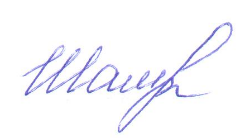 научной лаборатории 								 И.В. Шамрина№ п/пСтатусФ.И.ОФ.И.ОПояснения1Студенты1Антипова Надежда Юрьевна4 курс ЛПЦ 18-ОБ-УА11Студенты2Буракова Екатерина Сергеевна4 курс ЛПЦ 18-ОБ-УА11Студенты3Воробьева Юлия Андреевна4 курс ЛПЦ 18-ОБ-УА11Студенты4Деркач Полина Викторовна4 курс ЛПЦ 18-ОБ-УА11Студенты5Кончакова Дарья Владимировна4 курс ЛПЦ 18-ОБ-УА11Студенты6Никачев Никита Сергеевич4 курс ЛПЦ 18-ОБ-УА11Студенты7Полухина Ольга Алексеевна4 курс ЛПЦ 18-ОБ-УА11Студенты8Проскурина Карина Дмитриевна4 курс ЛПЦ 18-ОБ-УА11Студенты9Симонов Глеб Вадимович4 курс ЛПЦ 18-ОБ-УА11Студенты10Федяева Дарья Юрьевна4 курс ЛПЦ 18-ОБ-УА11Студенты11Балмочных Дмитрий Максимович1 курс ЛПЦ 21-ОБ-УН11Студенты12Банит Дарья Геннадьевна1 курс ЛПЦ 21-ОБ-УН11Студенты13Волнова Елизавета Андреевна1 курс ЛПЦ 21-ОБ-УН11Студенты14Жулева Надежда Андреевна1 курс ЛПЦ 21-ОБ-УН11Студенты15Никитенко Виктория Андреевна1 курс ЛПЦ 21-ОБ-УН11Студенты16Овсепян Овсеп Тигранович1 курс ЛПЦ 21-ОБ-УН11Студенты17Овчинникова София Витальевна1 курс ЛПЦ 21-ОБ-УН11Студенты18Савина Елизавета Константиновна1 курс ЛПЦ 21-ОБ-УН11Студенты19Скрибцов Иван Антонович1 курс ЛПЦ 21-ОБ-УН11Студенты20Стрельникова Софья Андреевна1 курс ЛПЦ 21-ОБ-УН11Студенты21Черешнев Владислав Викторович1 курс ЛПЦ 21-ОБ-УН12Научные руководители22Морозова Наталья Сергеевназаведующий кафедрой «Учет и информационные технологии в бизнесе», к.э.н, доцент 2Научные руководители23Самойлова Татьяна Дмитриевнак.э.н, доцент кафедры «Учет и информационные технологии в бизнесе»2Научные руководители24Измалкова Ирина Валерьевнак.э.н., доцент кафедры «Учет и информационные технологии в бизнесе»3Специалисты25Стрижевский Аркадий КонстантиновичДиректор ООО «Ажур-Липецк»3Специалисты26Янковская Светлана Юрьевнаначальник отдела налогообложения юридических лиц и камерального контроля УФНС по Липецкой области